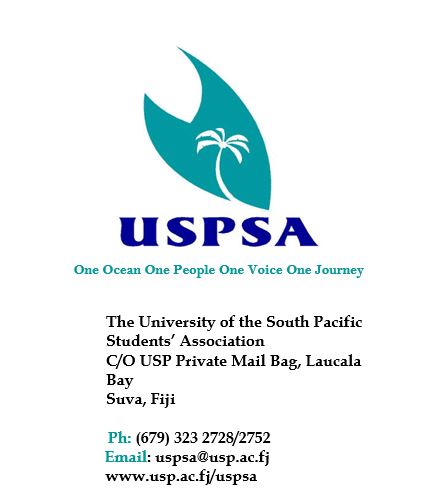 USPSA Campus Name YEAR General Elections Arrangements for the posts of:	
1) PRESIDENT; 2) VICE PRESIDENT; 3) TREASURER; 4) SECRETARY; 5) FIVE EXECUTIVES
Nominations Open: (open 5 days before close of nominations)
Close of Nominations: (closes 5 days after opening of nominations)Announcement of Nomination: (To be done on the same day as close of nominations)
Period of Campaign:  (Begins on the same day as the announcement of Nominations and period of campaign ends at 12 midnight on the day of the elections. Therefore on the day of elections there shall be no campaigns)
Withdrawal Deadline: (To be at least 3 days from the announcement of nominations)Elections: (elections to be held on the 8th day of close of nominations date)Polling Station: (to be set by the returning officer)Nomination forms: (Venue of pick up to be decided by the returning officer)Who can Vote:Only registered students are eligible to be nominated, to nominate another, to second nominations and vote.Proof of Registration:ID card must be furnished to elections supervisors. Counting of ballots will commence immediately after the end of voting.Election results: It will be announced immediately after the completion of the counting of ballots. Within 3 days it shall be posted on the Campus Notice Boards.Questions and Clarification:Any questions or clarification as to this election shall be addressed to the Returning Officer whose decision shall be final and binding.……………………..
RETURNING OFFICER 
USPSA Campus Name General Elections